Låneaftale: Strandby Sejlklubs klubhus        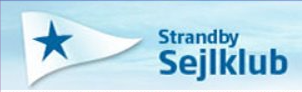 Låner:Navn:___________________________________________________________ Adresse:_________________________________________________________     Email:____________________________     Telefon:________________ Mobil:______________________  Udlåner: Strandby Sejlklub repræsenteret ved:Navn:   Jens F. CarstensAdresse:   Rughaven 6, 9970 StrandbyEmail: jfcarstens@mail.dk		Mobil: 20 20 18 42Lejer bedes nøje gennemlæse følgende:                           Klubhuset fremstår ved udlånets påbegyndelse rengjort og skal afleveres igen rengjort og i samme stand. Der forlanges et højt rengøringsniveau,Rengøringsmidler forefindes, og der må ikke anvendes andre rengøringsmidler.Låner medbringer selv karklude, håndklæder, viskestykker, toiletpapir m.m.Låner bortskaffer selv sit affald, herunder glas og flasker. Skader på service, inventar og ejendom erstattes af låner efter gældende dagspris.Låner og dennes gæster skal udvise sømmelig opførsel i og omkring klubhuset. Vinduer og døre SKAL holdes lukkede, når der spilles musik og synges, m.m. (brug gerne ventilationsanlægget)Der må ikke afskydes nogen form for fyrværkeri i og omkring klubhuset.Låner er ansvarlig for det lånte og skal være tilstedet så længe, der er personer i huset, samt sørge for aflåsning af døre og vinduer inden huset forlades. Der skal specielt ses efter, at stearinlys m.m. er slukkede og at der ikke kastes brændbart materialer i affaldsspandene.Ved reservation af klubhuset skal en låneaftale straks oprettes og depositum indbetales. Afbestilles huset senest 14 dage før låneaftalens start, tilbagebetales ½ depositum. Ved senere afbestilling tilbagebetales depositum ikke.  Lånegebyr betales senest 30 dage før låneaftalens start.Låneaftalen strækker sig tidligst fra 9 måneder før ønsket dato for arrangementet. Låneaftalen må ikke udleveres til før denne gyldighedsperiode.Lånet kan ikke overdrages til andre. Overtrædelse af aftalens bestemmelser medfører tab af retten til fremover at låne klubhuset.Ved udlånets ophør kontrolleres klubhuset af udlåner, som afgør, om det lånte er afleveret korrekt. Låner kan om ønsket deltage i kontrollen. Dette aftales.Eventuel manglende oprydning og/eller rengøring, betaling af ødelagt service m.m. modregnes i depositum. Restdepositum udbetales til låner ca. 1 – 2 uger efter låneaftalens ophør.Lånerens bankkonto:Bankkonto: Reg.: nr.:______________________________ Konto:________________________________      ellerMobilPay nr.:_____________________________________Således vedtaget af bestyrelsen d. 3. april 2019PeriodeÅrLåneaftale udleveres til lejerPå adresse:                             Efter aftale.Dato.  Kl.: 1600Låneaftale afleveres På adresse:                             Efter aftale.Dato.  Senest Kl.: 1200Depositum betales senestDato. Dato. Kr. 500,-Lånegebyr betales senestDato. Dato. Kr. 1000,-I alt skal der før lånet af huset påbegyndes, være indbetaltKr. 1500,-Kr. 1500,-Beløbet indbetales på bankkonto:SPAR NORDReg.:        9009Kontonr.: 4560771741ellerMobilpay nr.: 43803                       Låner: Dato:______________________________________Underskrift:_________________________________Låner: Dato:______________________________________Underskrift:_________________________________Udlåner:Dato:_____________________________________ Underskrift:________________________________Udlåner:Dato:_____________________________________ Underskrift:________________________________